Автор-составитель: Чередниченко Светлана Андреевна, учитель-логопедНастольная игра «Медвежонку снятся сны»Описание:  «Медвежонку снятся сны»– это настольная игра, состоящая из фонового изображения и облачков со «сновидениями» (изображения в названиях которых есть звуки [Ш], [С].  Игру можно использовать для индивидуальной и подгрупповой формы работы. Основная цель игры - дифференциация звуков [С] или [Ш] в словах или предложениях.Подготовка: Распечатать предложенные листы с картинками, вырезать облака. Для удобства игры, можно приклеить полученные «облака» к картонной основе, так они дольше сохранят эстетичный вид.Ход игры: Перед началом игры карточки можно перемешиваются и разложить по столу в свободном порядке изображениями вниз или аналогично сложить в одну стопочку. Ребенок может просто называть картинки или составлять с этими словами целые предложения, например, "Мишке Соне снится сосновая шишка" и т.д. 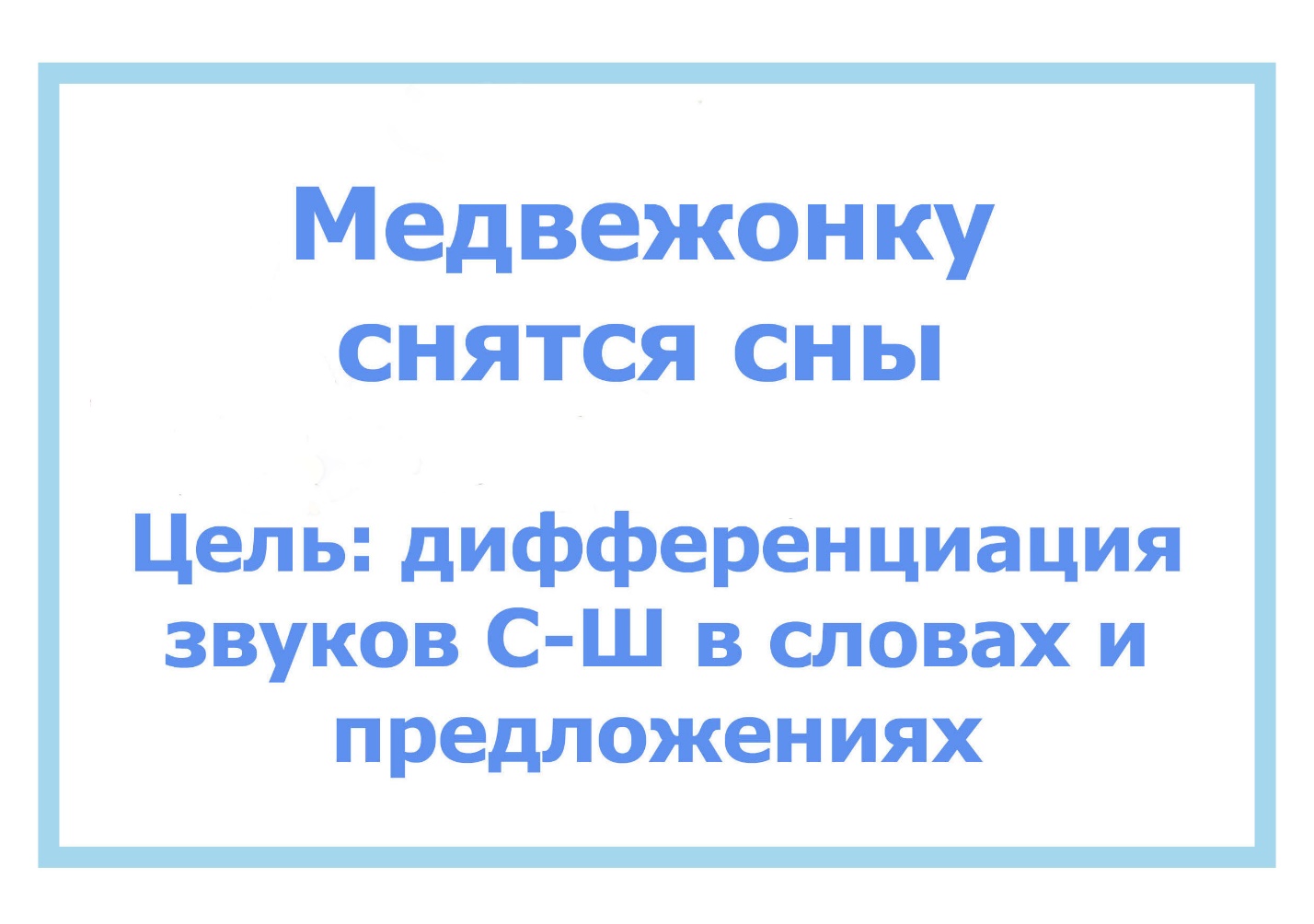 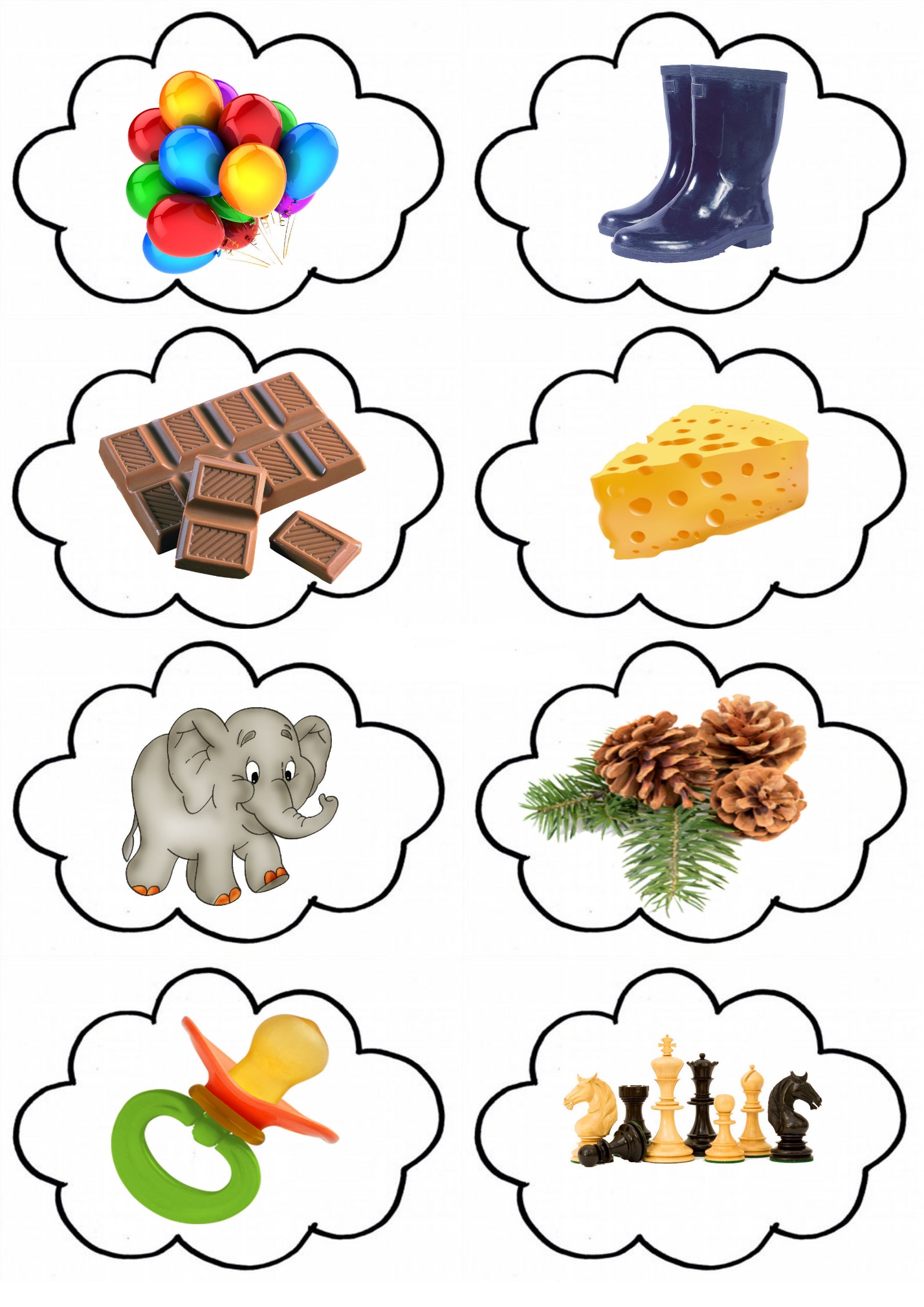 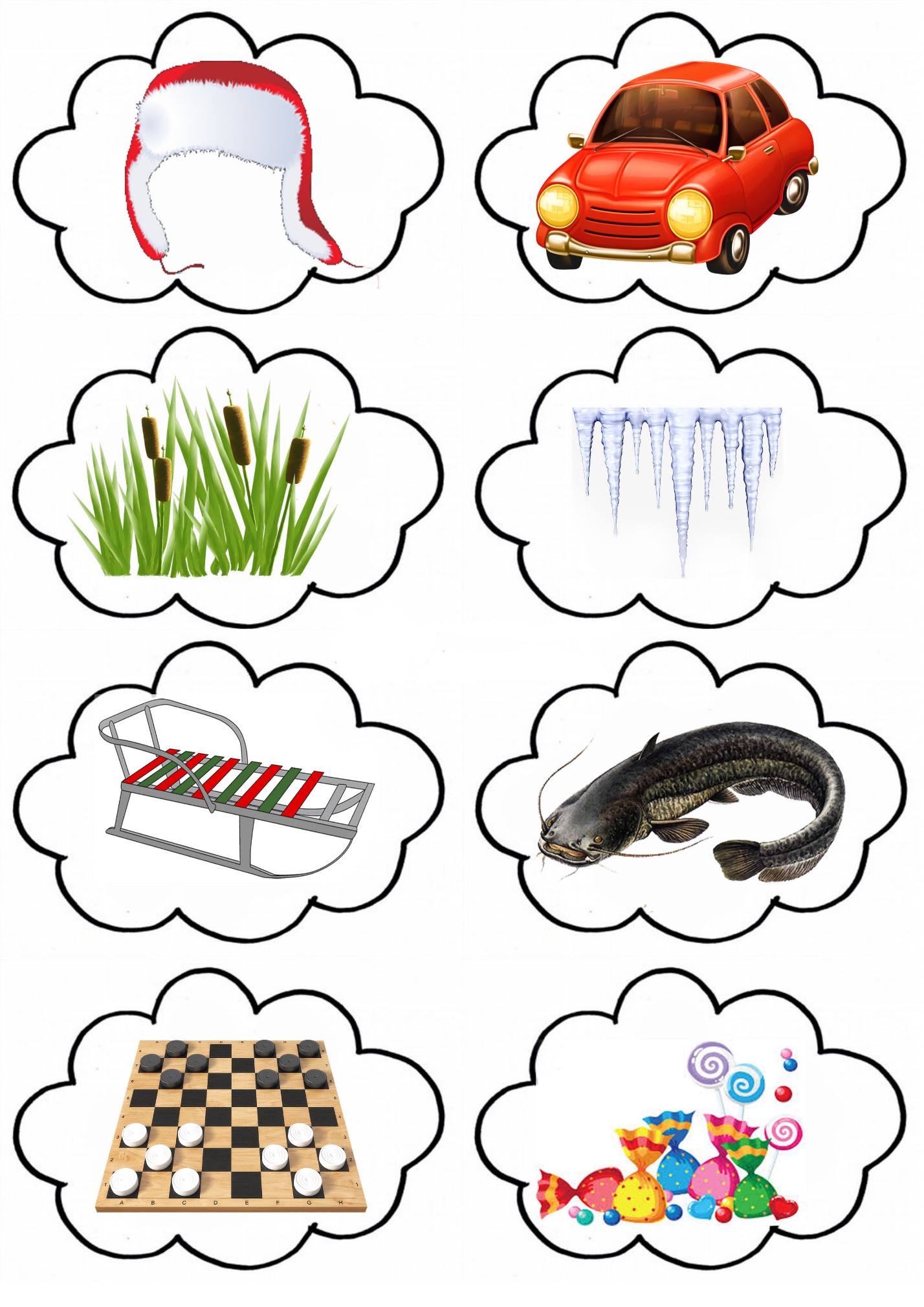 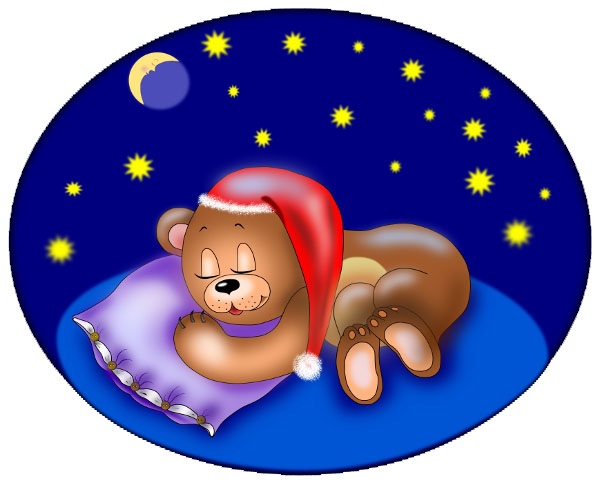 